«Картотека игр по пожарной безопасности для детей дошкольного возраста»Дошкольники являются маленькими исследователями и первооткрывателями. Когда они осваивают окружающий мир, могут столкнуться с опасностями. Одной из них является угроза пожара. Детям важно знать, как себя вести, чтобы не допустить возникновения беды, и как поступать при угрозе возгорания.Для того чтобы дети лучше усвоили важные знания, необходимо тщательно подготовить и спланировать игровую деятельность по пожарной безопасности в ДОО.«Картотека игр по пожарной безопасности для детей дошкольного возраста»«Раньше и теперь»1.     Как узнать и сообщить о пожаре?Что делали раньше:Над городом возвышалась каланча, на которой постоянно находился наблюдатель. Как только он замечал дым, сразу же запускал в небо сигнальный шар.Как поступают сегодня:Звонят по телефону 01.2.     Как пожарным добраться до пожара?Что делали раньшеНа телегу, на которой уже была установлена бочка с водой, садились пожарные и, погоняя лошадей, ехали к месту пожара.Как поступают сегодняНа пожарной машине. На пожарном поезде. На пожарном вертолете. На пожарном самолете.3.     Какая одежда (экипировка) у пожарных?Что делали раньшеРаньше пожарные носили форму из холстины, на голову надевали каску, на руки - брезентовые рукавицы.Как поступают сегодняСегодня жизнь и здоровье пожарного защищает комбинезон из огнеупорных материалов, каска, противогаз или респиратор.4.     Какими средствами тушат пожар?Что делали раньшеРучным насосом, ведром с водой, топориком, ломом, багром.Как поступают сегодняБрандспойтом, подключенным к автонасосу, огнетушителями, водой, пеной.«Горит – не горит» Игровая задача: быстро и правильно выполнить ответственное действие.Образовательная задача: закрепить знание о свойствах горючести различных предметов и веществ; помочь осознать разрушительную силу огня и развить быструю реакцию  на ответное действие.Правила игры: дети стоят в кругу, воспитатель – в центре. Педагог называет какой-либо предмет или вещество и бросает мяч одному из детей. В том случае, если это вещество не горючее, ребенок должен поймать мяч, если же оно горючее – отбить. Ребенок, сделавший ошибку, выбывает из круга. Выигрывает ребенок, оставшийся последним.                                                (Примеры негорючих предметов и веществ: металл, вода, лед, земля, воздух, камень, кирпич, глина, мел и т.д.)                  «Что нужно пожарным?» Игровая задача: быстро и правильно подобрать картинки с изображением предметов пожарной тематики.Образовательная задача: сформировать у детей интерес к профессии пожарного.Правила игры: детям раздаются карточки с изображением предметов и явлений, характеризующих различные профессии, в том числе и пожарного. Ребята на скорость выбирают из общей массы карточек те, которые относятся к пожарной тематике. Выигрывает тот, кто быстрее отберет нужные карточки и не допустит при этом ошибки.«Диалоги по телефону» Игровая задача: научить детей правильно набирать номер по телефону и давать точные и четкие ответы на вопросы.Образовательная задача: способствовать запоминанию детьми общепринятых правил разговора по телефону, в том числе с дежурными экстренных служб.Правила игры: дети по очереди выбирают карточки с номерами телефонов экстренных служб: 01, 02, 03, 04. Воспитатель рассказывает предысторию чрезвычайной ситуации (3-4 предложения) и дает задание ребенку, в зависимости от конкретного случая, вызвать по игрушечному телефону ту или иную службу. Задание считается выполненным, если по рассказу ребенка можно понять, куда и с какой целью должна приехать та или иная служба. (Роль дежурного выполняет воспитатель).«Если возникает пожар» Игровая задача: учить детей в рифму заканчивать стихотворение-загадку.Образовательная задача: закрепить знания детей о правилах безопасного обращения с огнем.Правила игры: дети, взявшись за руки, образуют круг, в его центре стоит воспитатель с воздушным шариком (мячом) в руках. Он произносит строки стихотворения и, делая паузу на последнем слове, передает шарик (мяч) ребенку, который быстро досказывает слово и возвращает шарик воспитателю.Этот шар в руках не даром.Если раньше был пожар,Ввысь взмывал сигнальный шар –Звал пожарных в бой с пожаром.Где с огнем беспечны люди,Где взовьется в небо шар,Там везде грозить нам будетЗлой, безжалостный …  (пожар).Раз, два, три, четыре –У кого пожар в… ( квартире)?Дым столбом поднялся вдруг.Кто не выключил … (утюг)?Стол и шкаф сгорели разом.Кто сушил белье над … (газом).Пламя прыгнуло в траву.Кто у дома жег … (листву).Дым увидел – не зевайИ пожарных … (вызывай).Помни, каждый гражданин –Этот номер … (01)!«Хорошо – плохо» Цель: формировать представления о полезных и вредных свойствах огня. Развивать логическое мышление, память, внимание. Ход игры: ребёнку показывается картина, изображающая различные виды применения огня (и хорошего и плохого).Детям раздают карточки с изображением огня и предметов, связанных с огнём (спички, дрова, газовая плита, керосиновая лампа ит.д.) дети должны расположить карточки на картине – в нужное место.«Лото - пожарная безопасность» Цель: с помощью сюжетных картинок формировать представление детей об опасных ситуациях во время пожара; умение вести себя правильно в возникшей опасной ситуации. Развивать внимание, логическое мышление, связную речь. Воспитывать чувство ответственности.Ход игры: воспитатель раздаёт игрокам карточки, расчерченные на 10 пустых прямоугольников (игровые поля), затем показывает детям сюжетную картинку с изображением ситуации при пожаре( мальчик играет спичками, девочка выбежала на балкон горящей квартиры, оставлен утюг без присмотра, дети включили ёлку и т.д.). Ребёнок, правильно охарактеризовавший ситуацию, закрывает картинкой пустое игровое поле. Выигрывает тот, у кого окажется больше закрытых полей.«Карточная викторина» Цель: закрепить знания детей о правилах пожарной безопасности. Развивать память, мышление, речь. Воспитывать чувство ответственности.Ход игры: воспитатель раскладывает на столе, или кладёт в красиво оформленную коробочку корточки с вопросами на тему правил поведении во время пожара. Ребёнок, правильно ответивший на вопрос, получает фишку. Выигрывает тот, у кого по окончании игры окажется больше фишек.Варианты вопросов:- Назови возможную причину пожара;- как правильно вызвать пожарных;- что делать, если во время пожара нет возможности вызвать пожарных, и пути из дома отрезаны пожаром;- можно ли заниматься тушением огня, не вызвав предварительно пожарных;- что нужно делать, если в доме запахло газом;- можно ли прятаться в шкафу или под столом во время пожара;- можно ли поджигать тополиный пух;- можно ли во время пожара устраивать сквозняк, открывая одновременно все окна и двери;- можно ли использовать лифт во время пожара в доме;- что нужно спасать во время пожара в первую очередь: деньги, документы или себя;- как правильно покинуть задымлённое помещение;- можно ли играть спичками и зажигалками и почему.«Назови причины пожара» Цель: формировать знания о причинах пожара . Развивать внимание, память, речь. Воспитывать ответственность.Ход игры: из предложенных воспитателем сюжетных картинок ( дети собирают осенние листья, дети вешают горящие свечи на ёлку, мальчик в шкафу играет спичками, дети поливают цветы и т. д.) ребёнок должен выбрать те ситуации, которые могут стать причиной пожара и аргументировать свой ответ, за что получает фишку. Выигрывает тот, у кого окажется больше фишек к концу игры.«Выбери нужное» Цель: формировать знания детей о предметах, необходимых при тушении пожара, правилах их использования. Закреплять знания о предметах, которые могут вызвать пожар. Развивать речь, память, логическое мышление. Воспитывать чувство ответственности.Ход игры: ребёнку предлагается набор предметных картинок (огнетушитель .ведро с водой. Телевизор. Телефон, ящик с песком, электроразетка, пожарный шланг, керосиновая лампа, шлем пожарного, зажигалка, газовая плита, противогаз) из которых он должен выбрать используемые при тушении пожаров и являющиеся причиной возникновения пожара. Правильно ответивший, получает фишку. Выигрывает игрок, получивший большее количество фишек.«Четвёртый лишний» Цель: закреплять знания о предметах которые могут стать причиной возникновения пожара .развивать логическое мышление, обогащать словарный запас детей.Ход игры: из четырёх предложенных картинок изображенных на одной карточке ребёнок выбирает лишнюю связанную или не связанную с пожаром. Пример – кипятильник, расчёска, кастрюля, шкатулка; ковёр, телевизор, картина, стул и т. д.)«Сложи картинку» Цель: закреплять знания о правилах поведения во время пожара. Развивать воображение, логическое мышление, мелкую моторику руки. Воспитывать усидчивость.Ход игры: ребёнок должен сложить разрезанную на 8-10 частей картинку с изображенной ситуацией при пожаре.«Найди ответ»ЦЕЛЬ: Закрепить знания о правильных действиях при возникновении пожара.ХОД ИГРЫ: вопросы и ответы предлагаются в виде картинок (на одном подносе вопросы, на другом – ответы). К каждой ситуации необходимо подобрать правильный ответ.Ситуации ОтветыВозник пожар. Звони по телефону «01».В комнате много дыма. Пробирайся ползком к выходу.На тебе горит одежда. Падай на пол и катайся.Задымился телевизор. Отключи, накрой одеялом.Горит старая трава. Забросай землей, залей водой.Почувствовал запах газа. Открой окно, позвони «04».Трудно дышать от едкого дыма. Дыши через мокрую тряпку.                    «Разложи по порядку» ЦЕЛЬ: Ознакомить детей с порядком действий при пожаре.ХОД ИГРЫ: используются карточки с изображениями:Сообщение по телефону «01» о пожаре;Эвакуация людей;Тушение пожара взрослыми до приезда пожарных, если это не опасно;Встреча пожарных;Работа пожарных;Дети должны разложить карточки в нужном порядке и рассказать об изображенных на них действиях.«С чем можно играть» ЦЕЛЬ: Развивать внимание, мышлениеЗакреплять знания о пожарной безопасности.                                              ХОД ИГРЫ: перед детьми карточка с нарисованными на ней предметами. Ведущий называет предмет и спрашивает, можно с ним играть или нет. Если можно, то ребенок закрывает предмет желтым кружком. Если нельзя – черным. При этом ребенок должен объяснить, почему нельзя играть с тем или иным предметом.«Опасные предметы – источники пожара» Цель: научить детей среди опасных предметов находить те, которые очень часто являются причиной пожара. Развивать логическое мышление.Ход игры: детям раздаются карточки, на которых изображены огнеопасные предметы и просто опасные предметы. Например: свеча, утюг, бенгальские огни, печка, пила. Нужно убрать карточку с изображением предмета, который не представляет угрозы для возникновения пожара.«Отгадай слово» На улице столбом, в избе скатертью. (Дым)Рыжий зверь в печи сидит, Рыжий зверь на всех сердит.Он от злобы ест дроваЦелый час, а может два. (Огонь)Это темный – темный дом.Сто сестричек жмутся в нем.И любая из сестерМожет вспыхнуть, как костер. (Коробок спичек)То назад, то впередХодит – бродит пароход.Остановишь – горе,Продырявит море. (Утюг)С языком, а не лается,Без зубов, а кусается. (Огонь)Кто опасен всей округеЗнойным днем, в шальную вьюгу?Кто оставит нас без крова,Без пальто в мороз суровый? (Пожар)От огня бываетИ от огня сгорает. (Уголек)Огневые стрелы пускает,Никто их не поймает. (Молния)В одном амбаре сто пожаров. (Коробок спичек)В брезентовой куртке и каске,Забыв про кольчужную бронь,Решительно и без опаскиБросается рыцарь в огонь. (Пожарный)Что встретит – пожирает.Но если дать ему воды,Он мигом погибает. (Огонь)Вокруг глаз и рук вьется,А в руки не дается (Дым"Слушай внимательно"  Задаю вопрос,  а дети хором должны отвечать: «Это я, это  я,    это все мои друзья».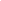 - Кто, услышав запах гари, сообщает о пожаре?- Кто из вас, заметив дым, закричит: "Пожар, горим!"- Кто из вас шалит с огнем  утром вечером и днем?- Кто, почуяв газ в квартире, открывает окна, двери?-Кто от маленькой сестрички незаметно прячет спички?-Кто из вас шалит с огнем? Признавайтесь честно в том.-Кто костров не разжигает и другим не разрешает?-Молодцы ребята, поработали мы хорошо, спасибо вам.- Какое у вас настроение? (Хорошее)  -Покажите настроение. (Все улыбаются)«Мы - пожарные» Предварительная работа:беседы о работе пожарных,рассматривание сюжетных картинок,чтение рассказов о пожаре ( Л. Толстой « пожарные собаки, С. Маршак «Кошкин дом», С. Михалкова « пожар»),рисование на данную тему,обыгрывание ситуаций о правилах поведения на пожаре,дидактические игры,ООД на данную тему.                                                                  Цель: формировать умение развивать сюжет на основе знаний по ППД; согласовывать свои действия с действиями партнёров, соблюдать в игре ролевые взаимодействия и взаимоотношения. Согласовывать и прогнозировать ролевые действия и поведение в соответствии с сюжетом игры.                                                                                      Оборудование: набор пожарных машин, шлёмы для пожарных, вёдра, лопаты, предметы заместители – шнуры, скакалки, шведская лестница, спортивный канат, спортивные маты, набор игрушек «Мы – пожарные», магнитофон (аудиозапись « пожарной мигалки»).                                     Игра с напольным конструктором «Пожар в городе». Предварительная работа:Конструирование зданий,Игры с напольным конструктором,Рассматривание плана-схемы улиц города,Экскурсия по близлежащему микрорайону,Обыгрывание ситуаций на тему «пожарная машина на улицах города»,Беседы о профессии пожарного,Отгадывание загадок,Игры с транспортными игрушек,Беседы о правилах дорожного движения на тему спецтранспорта на улице.Цель: закрепить умения брать на себя различные роли в соответствии с сюжетом игры; использовать атрибуты, конструктор, строительный материал, предметы заместители. Содействовать творческому использованию в иге представлений об ППД. Развивать творческое воображение, способности совместно развёртывать игу.Оборудование: разные виды напольного конструктора, карты-схемы, игрушечные пожарные машины, мелкие игрушки, аудиозапись пожарной мигалки.Сюжетно-ролевая игра «Один дома». Предварительная работа:беседы на тему безопасности дома,разучивание пословиц об огне и воде,беседа на тему «Огонь – спутник и помощник человека»,отгадывание загадок об огне, воде, бытовых предметах.Рассматривание сюжетных картинок на тему «Чтобы дома не случилась беда»,Знакомство с пословицами об огне,Дидактические игры по пожарной безопасности.Цель: развивать умения брать на роль в соответствии с сюжетом игры; использовать атрибуты, предметы заместители. Развивать творческое воображение, игровой замысел, опираясь на полученные знания ППД.Оборудование: игрушечные бытовые предметы (утюг, компьютер, газовая плита, микроволновая печь, стиральная машина, гладильная доска, электрочайник, фен и т.д.),предметы заместители (счётные палочки в коробочке и т.д.), телефон, атрибуты к игре «Мы –пожарные», игровой уголок, обустроенный. детской и кукольной мебелью.Игра «На пожар» От каждой команды выбирается один игрок.По условному сигналу (пожарная сирена) игроки бегут от линии старта до стульчиков, на которых разложена «амуниция пожарного»:например, каска, перчатки, ремень и т.п. «Пожарные» должны приготовиться к выезду – облачиться в амуницию. Выигрывает тот, кто быстрее оденется.Игру можно усложнить, если от каждой команды в ней будут участвовать несколько игроков – например, три.Тогда каждый уже «одевшийся» игрок бежит к линии старта и передает эстафету своему товарищу.Выигрывает та команда, игроки которой раньше оденутся и построятся на линии старта.Можно сделать эстафету двухэтапной. Тогда каждая команда разбивается на две части. Тогда каждая команда разбивается на две части. Одни игроки – «одевающиеся пожарные», другие – «готовящие пожарную машину».После того как члены первой группы оденутся и построятся на линии старта, они передают эстафету игрокам другой группы. В задачу последних входит собрать разрезную картинку – изображение пожарной машины.
               Игра «Смелые пожарные» От каждой команды выбирается один игрок.По команде игроки должны пройти полосу препятствий, добраться до стульчиков с куклой и вынести ее «из огня». Побеждает тот, кто придет к финишу первым.Игру можно усложнить, предложив «пожарным» двигаться с завязанными глазами.Игра «После пожара» От каждой команды выбирается два игрока.Они садятся на стульчики и берут в руки катушку, к которой одним концом прикреплен шнур. По команде играющие  начинают наматывать шнур. Побеждает тот, кто закончит первым.                                                                 Игру можно повторить несколько раз – с участием других членов команд.Игра «Тушим пожар» Правила игры: дети делятся на 2-3 команды, каждой команде выдается «огнетушитель». Невдалеке ставятся (по количеству команд) предметы, которые нужно тушить ( большой кубик; резиновая надувная игрушка и т.п.) По команде участники бегут каждый к своему предмету, обегают его (тушат), ставят «огнетушитель» рядом и отбегают в сторону. Как только «огнетушитель» коснулся земли – бежит следующий участник игры. Победа присуждается той команде, которая первой потушит пожар.Игра «Костер» Правила игры: дети делятся на 2-3 команды. Нужно носить песок из песочницы маленьким детским совочком или ложкой (не рассыпав на бегу) и тушить костер (сыпать на лист бумаги с изображением костра). Побеждает та команда, которая за одинаковое время принесет к «костру» больше песка, т.е. лучше «потушит» костер.Спортивная  игра «Пожарные учения» Ведущий приветствует всех участников, болельщиков, гостей и сообщает, что спортивная игра посвящена людям, профессия которых – пожарный.Ведущий. Огонь приносит людям тепло, радость, но иногда он может стать опасным и жестоким врагом. На пути огня встают смелые и умные, быстрые и находчивые люди – пожарные. Они борются с огнем, спасают пострадавших.Затем ведущий представляет команды детей, называет судей и объявляет о начале игры.Игра «Что нужно при пожаре» Ход игры. Участники каждой команды выстраиваются друг за другом в одну шеренгу. По команде ведущего бегут к столу, на котором разложены предметы или изображения, связанные с профессией пожарного (каска, противогаз, огнетушитель и др.) и не имеющие отношения к этой профессии. Игрок должен быстро выбрать нужный предмет и возвратиться к команде. Затем те же действия выполняет следующей ребенок и т.д. Выигрывает команда, игроки которой быстрее выполнят задание.Игра «Кто быстрее оденется» Ход игры. Команды строятся за линией старта, на небольшом расстоянии от которой поставлены два чемодана с одинаковым набором предметов: каска, куртка, сапоги. По сигналу ведущего игрок каждой команды подбегает к своему чемодану, открывает его, одевается и бежит к линии старта. Там снимает одежду и передает следующему игроку, который, одевшись, бежит к чемодану, снимает и кладет вещи и возвращается к команде и т.д.Эстафета «Верхний этаж» Дети взбираются по наклонной скамейки на гимнастическую стенку, перелезают на соседний пролет, затем спрыгивают на мат.Эстафета «Разборка брандспойтов» Стоящий в колонне каждой команды первый ребенок бежит к пирамиде, на которую намотан канат, разматывает его и возвращается обратно. Второй бежит и наматывает канат на пирамиду. И т.д.Эстафета «Тушение пожара»В руках у впереди стоящего ребенка каждой команды ведро с «водой». Он должен пробежать по скамейке, пролезть в «окно» (обруч), преодолеть расстояние, перешагивая через предметы, «вылить воду» и вернуться бегом обратно. То же выполняет следующий игрок.                                      Эстафета «Задымленный коридор» Участники каждой команды выстраиваются перед своим туннелем, по очереди ползут по нему, затем бегом возвращаются назад.Эстафета «Тушение пожара» В руках у впереди стоящего ребенка каждой команды ведро с «водой». Он должен пробежать по скамейке, пролезть в «окно» (обруч), преодолеть расстояние, перешагивая через предметы, «вылить воду» и вернуться бегом обратно. То же выполняет следующий игрок.Игра «Да» и «Нет» Игра называется «Да» и «Нет»Их я хочу услышать в ответ.Все внимательно играйте,Думайте и отвечайте.На вопросы дайте ответ,И скажите «Да» иль «Нет».Всем ребятам нужно знать,Что с огнем нельзя играть.Это все ребята знают?     (Да)А с огнем они играют?Для ребят пожары шутка?Все ли дети тут послушны?На печи кипит варенье.Можно ли без разрешеньядетям к печке подбегать,Чтоб варенье помешать?Палит листья мальчик Тихон,У костра он скачет лихо.Дети дайте мне ответ,Хорошо ли это?Под столом играет света,Зажигает она свечи.Дети дайте мне ответ,Хорошо ли это?Вова спичками играет,Мама это запрещает.Дети дайте мне ответ,Прав наш Вова или нет?Непослушный мальчик Вова,Спичками играет снова.Пусть мне дети отвечают,Маму Вова огорчает?Вот свеча, горит огонь,Ты огонь попробуй – тронь!Дайте, дети мне ответ,Будет больно или нет?Нам пожары не беда? (нет)Друга выручим всегда?Врать не будем никогда?Маму слушаем всегда?Можно спичками играть?Детям свечи зажигать?Причиняет огонь зло?А дает огонь добро?Ты труслив, когда беда?Силы жалко для труда?С огнем всегда ты осторожен?Что ж завершать игру мне можно?Игра «Топаем, хлопаем» Условие:Если дети поступают правильно - хлопают,Если неправильно – топают.Ведущий:Знаю я теперь, друзья,Что с огнем играть нельзя!  (хлопают)Спички весело горят,Буду с ними я играть. (топают)Коля убежал за дом, там играет он с костром. (топают)Он опасен, Лена знает,Утюг больше не включает (хлопают)Таня с Ниною играют, на печи газ зажигают  (топают)Клим увидел: дом горит,Мальчик «01» звонит.  (хлопают)Игра «Что нужно при пожаре» Ход игры. Участники каждой команды выстраиваются друг за другом в одну шеренгу. По команде ведущего бегут к столу, на котором разложены предметы или изображения, связанные с профессией пожарного (каска, противогаз, огнетушитель и др.) и не имеющие отношения к этой профессии. Игрок должен быстро выбрать нужный предмет и возвратиться к команде. Затем те же действия выполняет следующей ребенок и т.д. Выигрывает команда, игроки которой быстрее выполнят задание.Игра «Причины пожаров». Цель: Закрепить знание основных причин пожара. Развивать мышление.Раз, два, три, четыре.У кого пожар в    (квартире)Дыма столб поднялся вдруг,Кто не выключил    (утюг)Красный отблеск побежалКто со спичками  (играл)Стол и шкаф сгорели разомКто сушил бельё над (газом)Столб огня чердак объялКто там спичками  (играл)Побежал огонь во дворЭто кто там жёг (костёр)Пламя прыгнуло в травуКто у дома жёг (листву)Кто бросал в траву при этомНезнакомые   (предметы).Дым увидел – не зевайИ пожарных      (вызывай)Помни каждый гражданин,Этот номер (0 1).Источники:https://vospitanie.guru/doshkolniki/didakticheskie-igry-po-pozharnoj-bezopasnosti-v-detskom-saduhttps://melkie.net/zanyatiya-s-detmi/proekt-pozharnaya-bezopasnost-v-detskom-sadu.htmlhttp://pochemu4ka.ru/load/vsjo_dlja_detskogo_sada/detjam_o_professijakh_professija_quot_pozharnyj_quot/44-1-0-1798